«Новый Бор»сикт овмöдчöминсаСöвет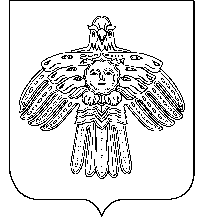   РЕШЕНИЕКЫВКÖРТÖД       Советсельского поселения  «Новый Бор»от   16 декабря  2011 г.                                                    № 2-27/2О реализации в 2011 году целевоймуниципальной программы по«Организации общественных работ»на 2010 – 2012 гг. на территориисельского поселения «Новый Бор»утвержденной решением Советасельского поселения «Новый Бор»от 16 марта 2010 г. № 2-13/2      В соответствии с Федеральным законом от 06.10.2003 г. № 131-ФЗ «Об общих принципах организации местного самоуправления в Российской Федерации»              Совет сельского поселения «Новый Бор» РЕШИЛ:        1.   Информацию о реализации в 2011 году целевой муниципальной программы по «Организации общественных работ» на 2010 – 2012гг. на территории сельского поселения «Новый Бор» утвержденной решением Совета сельского поселения «Новый Бор» от 16 марта 2010 г. № 2-13/2 принять к сведению.      2. Решение вступает в силу со дня принятия.      Глава сельскогопоселения «Новый Бор»                                             Г.Г. ИдамкинИнформация о реализации в 2011 году целевой программыпо «Организации общественных работ» на 2010 – 2012 гг.на территории сельского поселения «Новый Бор», утвержденной решением Совета сельского поселения «Новый Бор» от 16 марта 2010 г. № 2-13/21. Подпрограмма «Система программных мероприятий»:-  в 2011 году  был создан совместно с ЦЗН Усть-Цилемского района  «отряд главы» в программе участвовало несовершеннолетних граждан ( с 14-18 лет) -   10 чел.- проводилась работа по уборке территории села от мусора, санитарной обрезке растений, израсходованы средства  по договору  из местного бюджета на сумму 27049, 78 руб.- в 2011 году в программе участвовали безработные граждане в возрасте от 30 лет и старше, стоящих на учёте в ГУ «ЦЗН» по Усть-Цилемскому району»  в количестве  11 человек.- в 2011 г. в программе совместной деятельности по организации общественных работ (организованных в сельских поселения за счет республиканского бюджета РК) – 28 чел.Проводились работы:1. Чистка мостовых от снега;2. Очистка водосточных канав от снега;3. Ремонт изгороди парка;4. Уборка территории от мусора.Израсходовано из местного бюджета всего 17244,23 руб.№п/пЦелевые индикаторыНаименование работКол-во чел.Оплата по договору (руб.)1.Количество молодежи (14- 18 лет)Уборка территории села от мусора820772,712.Количество молодежи (14- 18 лет)Санитарная обрезка растений26277,07Итого по разделу1027049,783. Кол-во безработных граждан, привле- ченных к общест- венным работам согласно договора о совместной деятельности по организации и проведению оплачиваемых общественных работ с оказанием материальной поддержкиЧистка мостовых от снега37256,714. Кол-во безработных граждан, привле- ченных к общест- венным работам согласно договора о совместной деятельности по организации и проведению оплачиваемых общественных работ с оказанием материальной поддержкиОчистка водосточных канав от снега11740,005. Кол-во безработных граждан, привле- ченных к общест- венным работам согласно договора о совместной деятельности по организации и проведению оплачиваемых общественных работ с оказанием материальной поддержкиРемонт изгороди парка26575,976. Кол-во безработных граждан, привле- ченных к общест- венным работам согласно договора о совместной деятельности по организации и проведению оплачиваемых общественных работ с оказанием материальной поддержкиУборка территории от мусора51671,55Итого по разделу-1117244,237.Кол-во безработных граждан, привлеченных к общественным работам согласно договора о совместной деятельности по организации общественных работ (организован-ных в сельских поселения за счет республиканского бюджета РК)Строительство мостовых в пст. Новый Бор, ул. Нагорная, ул. Центральная08Кол-во безработных граждан, привлеченных к общественным работам согласно договора о совместной деятельности по организации общественных работ (организован-ных в сельских поселения за счет республиканского бюджета РК)Ремонт мостовых в пст. Медвежка09Кол-во безработных граждан, привлеченных к общественным работам согласно договора о совместной деятельности по организации общественных работ (организован-ных в сельских поселения за счет республиканского бюджета РК)Установка станка для фиксации животных в пст. Медвежка010Кол-во безработных граждан, привлеченных к общественным работам согласно договора о совместной деятельности по организации общественных работ (организован-ных в сельских поселения за счет республиканского бюджета РК)Строительство трибуны в пст. Новый Бор на Площади Памяти011Кол-во безработных граждан, привлеченных к общественным работам согласно договора о совместной деятельности по организации общественных работ (организован-ных в сельских поселения за счет республиканского бюджета РК)Ремонт детской площадки012Кол-во безработных граждан, привлеченных к общественным работам согласно договора о совместной деятельности по организации общественных работ (организован-ных в сельских поселения за счет республиканского бюджета РК)Ремонт изгороди парка13Кол-во безработных граждан, привлеченных к общественным работам согласно договора о совместной деятельности по организации общественных работ (организован-ных в сельских поселения за счет республиканского бюджета РК)Наведение санитарного порядка на кладбище в пст. Новый Бор014Итого по разделу28015Всего -4944294,01